This is only a three-day week due to the bank holiday. Do what you can, don’t worry if you cannot complete everything.You can find all the resources on the school website under our class page “5th Ms Munroe”.There is a word document on our webpage with images from each of the books you will need. But if you want to look at the online book, follow the links below. Wednesday ThursdayFridayEnglishEnglishUp & Running https://www.cjfallon.ie/My Read at Home 5https://www.cjfallon.ie/Maths Planet Maths https://www.folensonline.ie/Gaeilge Abair Liomhttps://www.folensonline.ie/ReligionGrow in Lovehttps://www.growinlove.ie/en/HistoryWindow on the World 5 Historyhttps://www.edcolearning.ie/Science Window on the World 5 Sciencehttps://www.edcolearning.ie/English Reading: My Read at home: pg. 104 + answer questions orallyUp and Running: wordlist Wilbur’s BoastUp and Running: pg. 218 - 221 of the story “Wilbur’s Boast”.You can access Up & R here: https://my.cjfallon.ie/preview/student/2694 Writing: Wordlist: 3 x WL sentences My Spelling Workbook: New Unit:15, LSCWC x4 spellings My Spelling Workbook: Exercise 1 MindfulnessVisit go noodle.com to engage in the video: “Find Peace”. You can click on the link below or access the video through your own account if you have one.  https://family.gonoodle.com/activities/find-peace?utm_content=teacher&utm_medium=949741&utm_campaign=share_link&utm_term=find-peace&utm_source=clipboard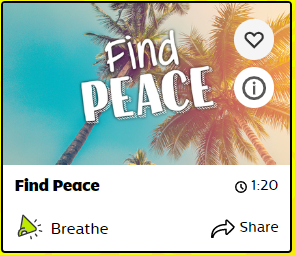 Maths Planet Maths: Pg. 148 Bloom’s Garden Write the answers: Into your copyQ1.Q2. (a, b, c, d) Q3. (Only using your answers from q2)  Q4. (a, b)Q5. (i) (a, b, c)       (ii) (a, b, c)Counting skip counting 2 – 12’s  Tables Champion: Wednesday Mental Maths: Wednesday Religion Theme 8: Lesson 3Read: Theme 8 Lesson 3 pg. 90 Think about & Write: Your favourite memories of any of the sacraments you celebrated in your family. Song: Veni Creátor Spíritus 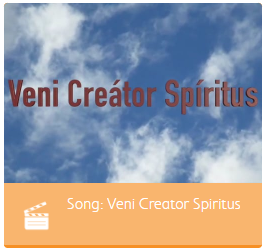 Learn Login details are as follows: Grow in Love: www.growinlove.ieEmail: trial@growinlove.iePassword: growinlove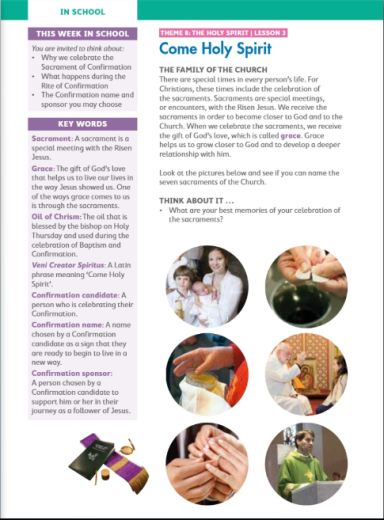 Pages can be found in the word document on the school website under our class page. GaeilgeScéal Nua: Tom CreanTéama: An Aimsir Use folens online.ie to access the online resources. Use the word document on the school website to view the pages from the book.Éist leis an scéal “Tom Crean” (Listen to the information about Tom Crean before reading the story) Folens: Abair liom: Resources Léigh an sn scéal “Tom Crean” lch. 114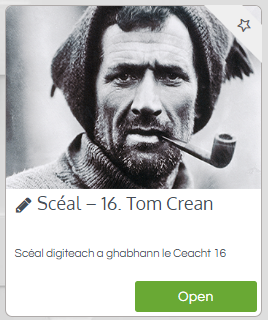 Freagair na céisteanna ar lch. 115 (1 – 5) (Answer the questions)History Topic: Life in Ireland during the 1950’sThink about what life in Ireland was like during the 1950’s. Music? Clothes? Houses? Draw or write what you have imagined Now Read about Life in the 1950’s on page 73 - 75 of your History book. These pages can be found in the word document on the website. Answer the questions 1- 6 English Reading: My Read at home: pg. 105Up and Running: wordlistUp and Running: pg.222 - 225 of the story “Wilbur’s Boast” DEAR: 10 mins You can access Up & R here: https://my.cjfallon.ie/preview/student/2694 Writing: MRH: Answer questions in copy pg. 105 Up & Running: pg. 231 Ex. F Grammar – PluralsMy Spelling Workbook: Unit 15, LSCWC x4 spellings My Spelling Workbook: Exercise 2P.E Visit go noodle.com to engage in the video: “Don’t sit down”. You can click on the link below or access the video through your own account if you have one. 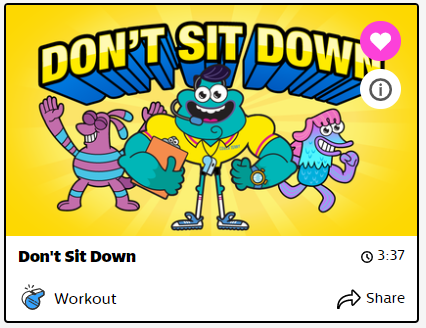 https://family.gonoodle.com/activities/dont-sit-down?utm_content=teacher&utm_medium=949741&utm_campaign=share_link&utm_term=dont-sit-down&utm_source=clipboardMaths Planet Maths: Pg. 149 Bloom’s GardenPlay the online game: Click resources, representing and interpreting data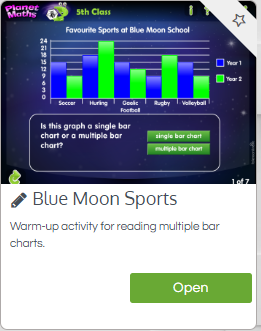 Write the answers to: Q8. Pg. 149 into your copy. Tables Champion: Thursday  Mental Maths: Thursday Religion Read pg. 91 & 92Learn: For memorisation 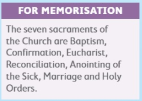 Watch the video on the Rite of Confirmation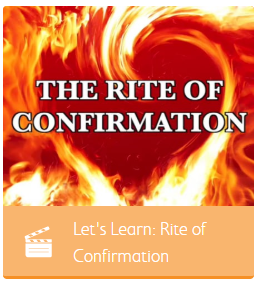 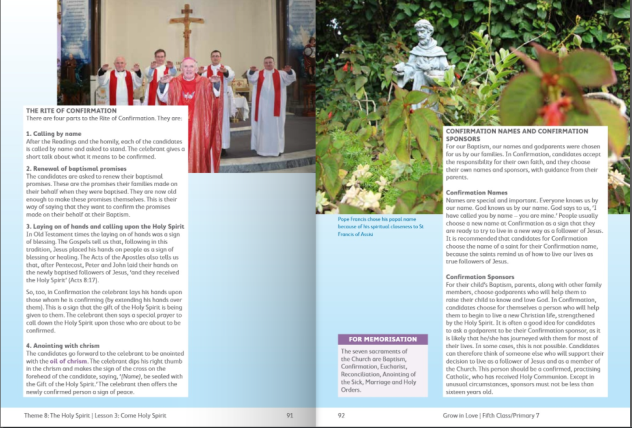 GaeilgeLéigh an scéal arís:  Tom Crean lch. 114Freagair na ceisteanna: lch 115 (6-9) (answer the questions)Dean ceacht C os ard: (answer Ex. C orally) 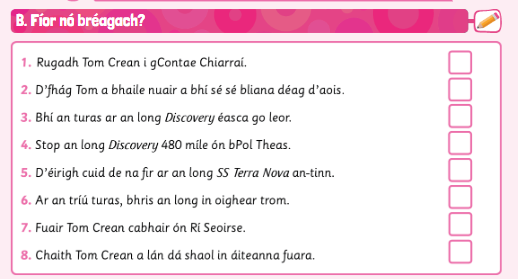 Art Topic: Your favourite animal 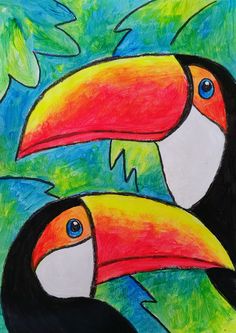 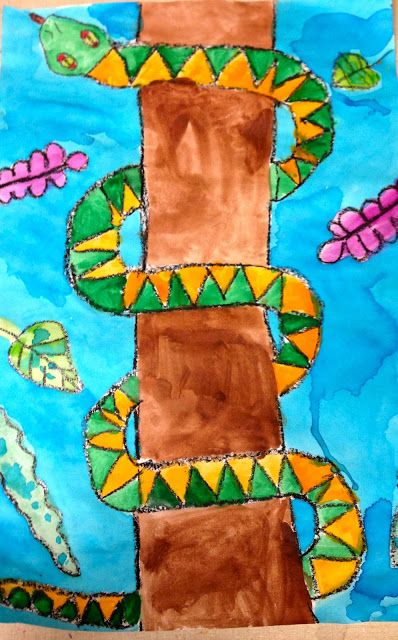 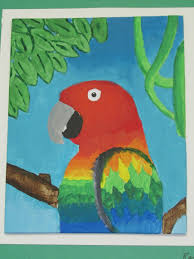 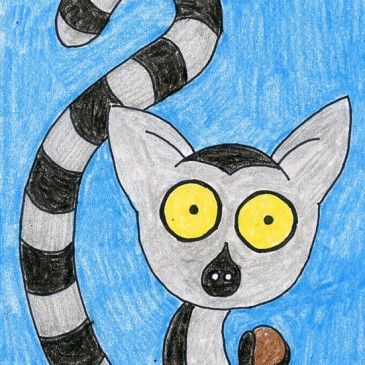 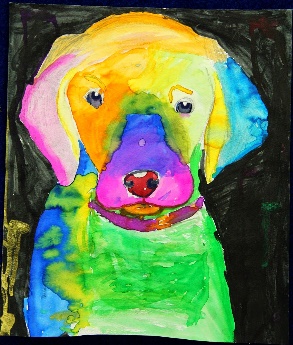 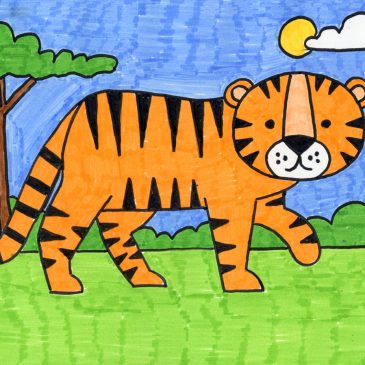 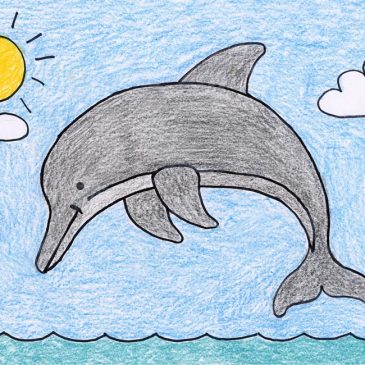 Here’s a link to learn how to draw a dragon! https://www.youtube.com/watch?v=KRAarF177Y4Here’s a link to learn how to draw a Toucan!https://www.youtube.com/watch?v=q4f_gQH7Skk&t=5s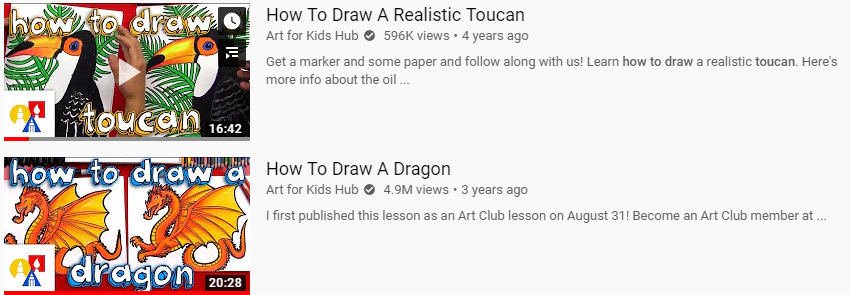 HistoryStudy the two pictures of O’Connell Street in Dublin pg. 76. What has changed?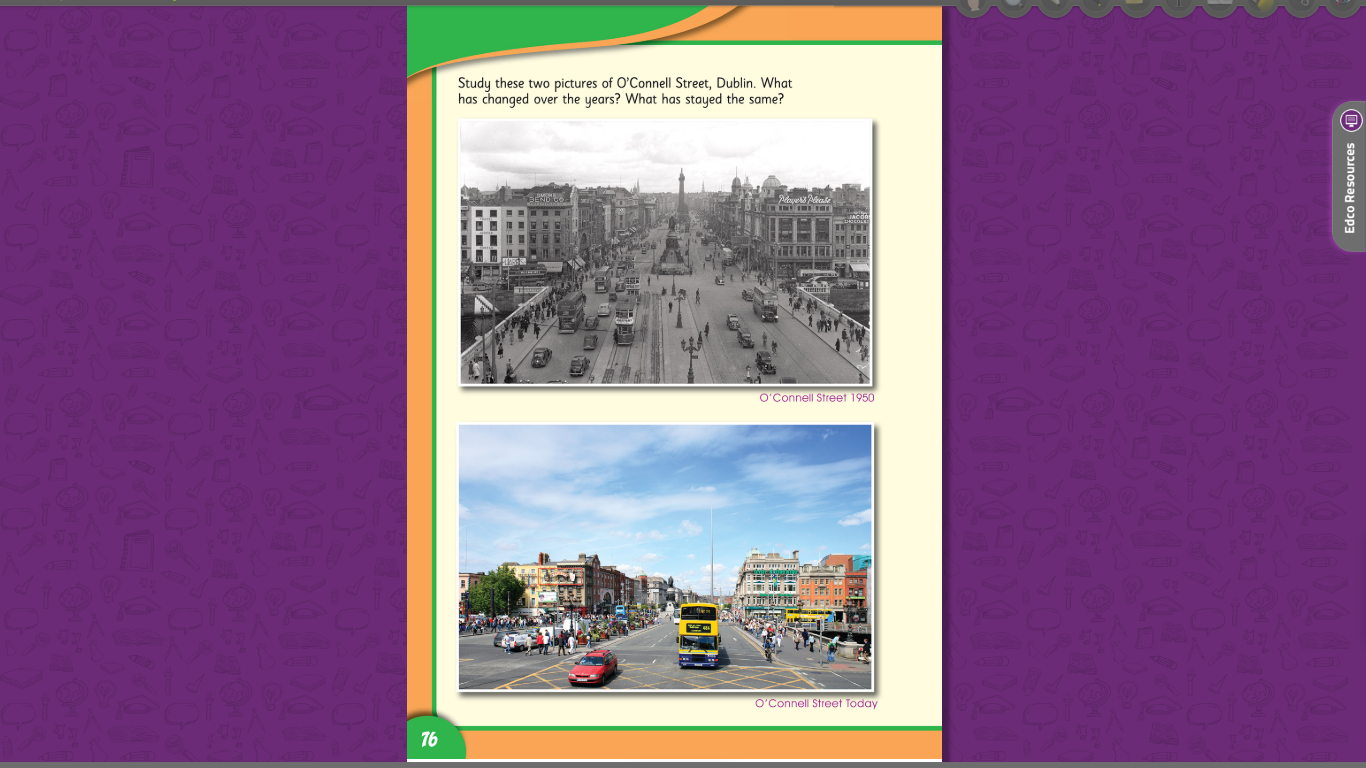 Look at the power point on Life in Ireland during the 1950’s. It is located on the class page on the website.  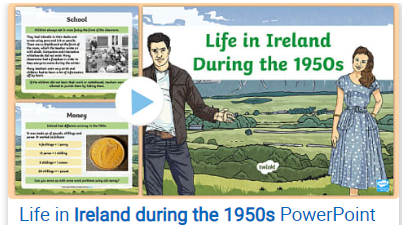 Complete the worksheet: compare and contrasting Ireland. (Located on the school website).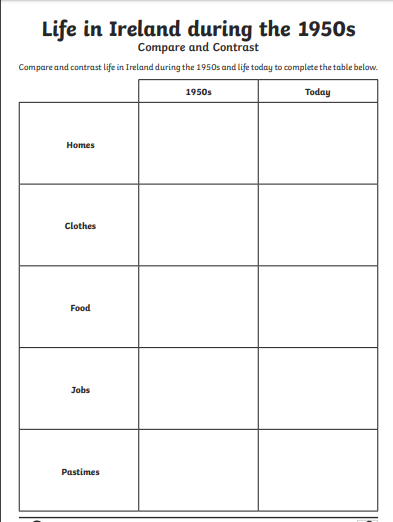 English Reading: My Read at home: pg. 106Up and Running: wordlist Up and Running: pg. 226 – 228 of the story “Wilbur’s Boast” Poem: In word document pg. 229  “Up & R” – “The Spider and the Fly”DEAR: 10 mins You can access Up & R here: https://my.cjfallon.ie/preview/student/2694 Writing: Up & Running: Answer activity D questions 1- 6 pg. 230My Spelling Workbook: Unit 15, LSCWC x4 spellings My Spelling Workbook: Exercise 3Mindfulness/P.EPlank x 1 minute Star jumps x 10Burpees x 10 Frog leaps x 10 Mindful breathing x 1 minute (Close your eyes to avoid distractions)Maths Planet Maths: Pg. 150 ‘Mental Maths’1. Write the answers to: pg. 150 ex. A into your copy. 3. Tables Champion: Monday/Tuesday’s from earlier that week4. Mental Maths: Friday 5. Video: Watch the video on “Constructing a circle”. We skipped over this chapter because we know most of you do not have a compass with you at home. However, lots of questions about the circle pop up in your mental maths and throughout the maths book. Go to folensonline.ie. and watch the video.Click on topic, 22. The Circle.  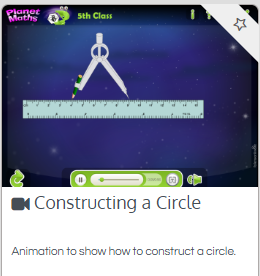 Religion Read this “At Home” page and chat with family about what you have learned about the sacrament of ConfirmationRead the poem together: The Holy Spirit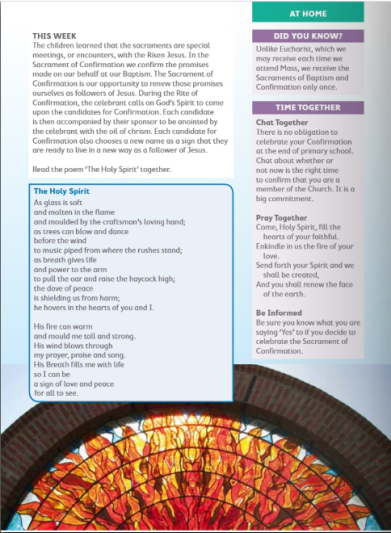 GaeilgeÉist agus líon na bearnaí: (go to folens online and under resources click the topic Tom Crean. You’ll find the listening activity there.Lch. 117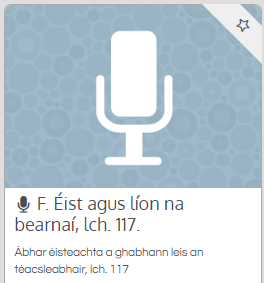 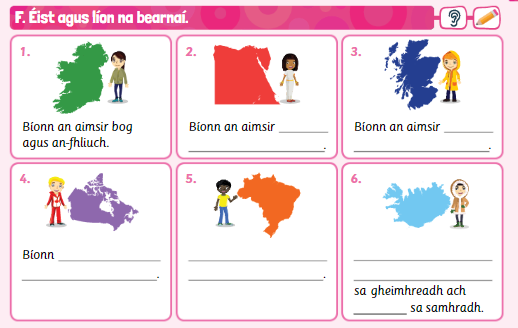 Do activity I on pg. 119: Gramadach, na céimeanna compairáide. E.g. Fuar, níos fuaire, is fuaire = Cold, Colder, Coldest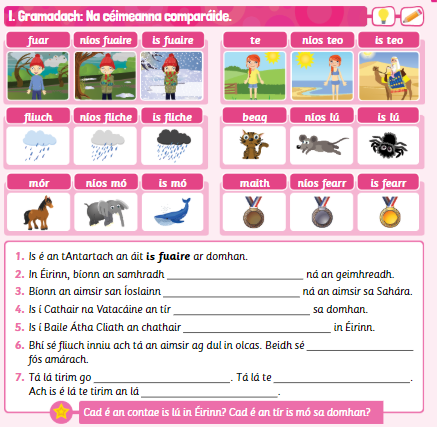 HistoryCreative time: Choose one of the following to complete.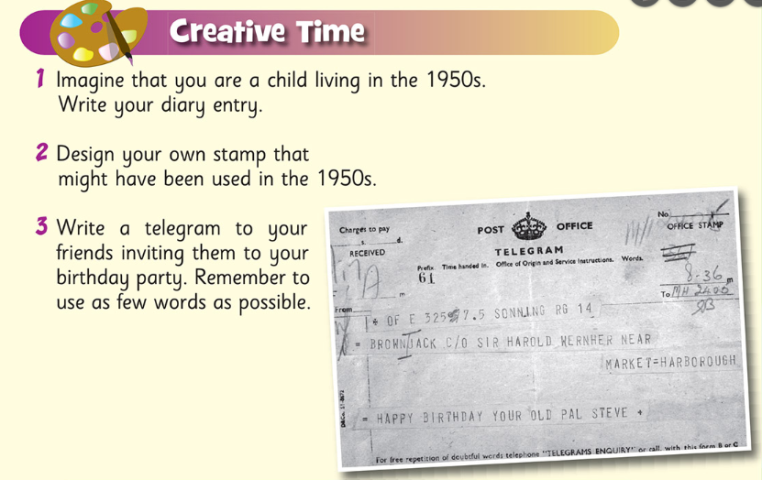 